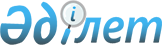 Об установлении размера арендной платы, взимаемой в государственных арендных домах
					
			Утративший силу
			
			
		
					Постановление акимата Шортандинского района Акмолинской области от 20 декабря 2010 года № А-2/339. Зарегистрировано Управлением юстиции Шортандинского района Акмолинской области 21 января 2011 года № 1-18-126. Утратило силу - постановлением акимата Шортандинского района Акмолинской области от 9 ноября 2011 года № А-2/304

      Сноска. Утратило силу - постановлением акимата Шортандинского района Акмолинской области от 09.11.2011 № А-2/304      В соответствии со статьей 31 Закона Республики Казахстан от 23 января 2001 года «О местном государственном управлении и самоуправлении в Республике Казахстан», статьей 97 Закона Республики Казахстан от 16 апреля 1997 года «О жилищных отношениях», на основании методики расчета арендной платы, взимаемой в государственных арендных домах, утвержденной приказом Министра индустрии и торговли Республики Казахстан от 30 сентября 2008 года № 395, акимат Шортандинского района ПОСТАНОВЛЯЕТ:



      1. Установить размер арендной платы, взимаемой в государственных арендных домах Шортандинского района исходя из расчета арендной платы за 1 квадратный метр, согласно приложению.



      2. Контроль за исполнением настоящего постановления возложить на заместителя акима Шортандинского района Рыскельдинова К.О.



      3. Настоящее постановление вступает в силу со дня государственной регистрации в управлении юстиции Шортандинского района и вводится в действие со дня официального опубликования.      Аким Шортандинского района                 С.Камзебаев

Приложение

к постановлению акимата

Шортандинского района

от 20 декабря 2010 года

№ А-2/339 Размер арендной платы за 1 квадратный метр,

взимаемой в государственных арендных домах      При расчете арендной платы, взимаемой в государственных арендных домах, применяются следующие показатели:

      А – арендная плата, взимаемая в государственных арендных домах, тенге за 1 квадратный метр в месяц;

      Ц – стоимость строительства (приобретения) одного квадратного метра общей площади жилища согласно акту государственной приемки;

      Т - расчетный срок службы здания, лет;

      Р - сумма платежей, необходимая на эксплуатацию, текущий и капитальный ремонт жилого дома, а также содержание земельного участка, тенге за 1 квадратный метр в месяц, определяется по формуле:Р=Г3:12:Sп      где, Г3 – годовая смета затрат жилищно-эксплутационной службы, созданной или привлеченной местным исполнительным органом (государственным предприятием), на эксплуатацию, текущий и капитальный ремонт жилого дома, а также содержание земельного участка, тенге/год;

      Sп – сумма общих площадей жилищ в жилом здании, квадратных метров;

      Размер арендной платы за 1 месяц, взимаемой в государственных арендных домах, рассчитывается по формуле:А=Ц:Т:12 +Р.      Например, при показателях Ц=65000, Т=125 лет, Р=15 тенге, стоимость аренды за 1 квадратный метр в месяц будет составлять:А=65000:125:12+15=58,3 тенге.      Стоимость арендной платы 1 квартиры общей площадью 70 квадратных метров будет составлять:58,3*70=4081 тенге в месяц.
					© 2012. РГП на ПХВ «Институт законодательства и правовой информации Республики Казахстан» Министерства юстиции Республики Казахстан
				